АДМИНИСТРАЦИЯ ТВЕРСКОГО СЕЛЬСКОГО ПОСЕЛЕНИЯ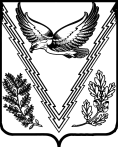 АПШЕРОНСКОГО РАЙОНАПОСТАНОВЛЕНИЕот 16.02.2017                                                                                 № 12станица ТверскаяО внесении изменений в постановление администрации Тверского сельского поселения Апшеронского района от 09 февраля 2016 года № 16 «Об утверждении перечня муниципальных услуг администрации Тверского сельского поселения Апшеронского района, предоставление которых осуществляется по принципу «одного окна» в многофункциональных центрах предоставления государственных и муниципальных услуг на территории Краснодарского края»В соответствии с Федеральным законом от 27 июля 2010 года № 210- ФЗ «Об организации предоставления государственных и муниципальных услуг», приказом департамента информатизации и связи Краснодарского края от 16 мая 2014 года № 38 «Об утверждении типового (рекомендуемого) перечня муниципальных услуг, в том числе государственных услуг, в предоставлении которых участвуют органы местного самоуправления муниципальных образований Краснодарского края, наделенные отдельными государственными полномочиями, предоставление которых осуществляется по принципу «одного окна» в многофункциональных центрах предоставления государственных и муниципальных услуг на территории Краснодарского края», постановлением администрации Тверского сельского поселения Апшеронского района от 01 февраля 2016 года № 11 «Об утверждении перечня муниципальных услуг и функций в сфере контрольно-надзорной деятельности администрации Тверского сельского поселения Апшеронского района» в редакции постановления администрации Тверского сельского поселения Апшеронского района от 16 февраля 2017 года № 11 «О внесении изменений в постановление администрации Тверского сельского поселения Апшеронского района от 01 февраля 2016 года № 11 «Об утверждении перечня муниципальных услуг и функций в сфере контрольно-надзорной деятельности администрации Тверского сельского поселения Апшеронского района» п о с т а н о в л я ю:1. Внести изменения в постановление администрации Тверского сельского поселения Апшеронского района от 09 февраля 2016 года № 16 «Об утверждении перечня муниципальных услуг администрации Тверского сельского поселения Апшеронского района, предоставление которых осуществляется по принципу «одного окна» в многофункциональных центрах предоставления государственных и муниципальных услуг на территории Краснодарского края», изложив приложение к нему «Перечень муниципальных услуг администрации Тверского сельского поселения Апшеронского района, предоставление которых осуществляется по принципу «одного окна» в многофункциональных центрах предоставления государственных и муниципальных услуг на территории Краснодарского края» в новой редакции (прилагается). 2. Эксперту администрации Тверского сельского поселения Апшеронского района О.М.Тельновой разместить настоящее постановление в сети Интернет на официальном сайте администрации Тверского сельского поселения Апшеронского района.3. Контроль за выполнением настоящего постановления оставляю за собой.4. Постановление вступает в силу со дня его подписания.Глава Тверского сельского поселенияАпшеронского района                                                                         С.О.ГончаровПРИЛОЖЕНИЕк постановлению администрацииТверского сельского поселенияАпшеронского районаот 16.02.2017 № 12«ПРИЛОЖЕНИЕУТВЕРЖДЕНпостановлением администрацииТверского сельского поселенияАпшеронского районаот 09.02.2016 № 16Перечень муниципальных услуг администрации Тверского сельского поселения Апшеронского района, предоставление которых осуществляется по принципу «одного окна» в многофункциональных центрах предоставления государственных и муниципальных услуг на территории Краснодарского краяГлава Тверского сельского поселенияАпшеронского района								С.О.Гончаров№ п/пМуниципальные услуги1Предоставление земельных участков, находящихся в государственной или муниципальной собственности, гражданам для индивидуального жилищного строительства, ведения личного подсобного хозяйства в границах населенного пункта, садоводства, дачного хозяйства, гражданам и крестьянским (фермерским) хозяйствам для осуществления крестьянским (фермерским) хозяйством его деятельности2Предоставление в собственность, аренду, безвозмездное пользование земельного участка, находящегося в государственной или муниципальной собственности, без проведения торгов3Предоставление земельных участков, находящихся в государственной или муниципальной собственности, на торгах4Предоставление земельных участков, находящихся в государственной или муниципальной собственности, отдельным категориям граждан в собственность бесплатно5Предварительное согласование предоставления земельного участка6Предоставление земельных участков, находящихся в государственной или муниципальной собственности, на которых расположены здания, сооружения, в собственность, аренду7Предоставление земельных участков, находящихся в государственной или муниципальной собственности, в постоянное (бессрочное) пользование8Предоставление в аренду без проведения торгов земельного участка, который находится в государственной или муниципальной собственности, на котором расположен объект незавершенного строительства9Утверждение схемы расположения земельного участка или земельных участков на кадастровом плане территории10Заключение нового договора аренды земельного участка без проведения торгов11Прекращение правоотношений с правообладателями земельных участков12Предоставление разрешения на условно разрешенный вид использования земельного участка или объекта капитального строительства13Перевод земель или земельных участков в составе таких земель из одной категории в другую14Предоставление выписки из реестра муниципального имущества15Предоставление муниципального имущества в аренду или безвозмездное пользование без проведения торгов16Регистрация и учет заявлений граждан, нуждающихся в получении садовых, огородных или дачных земельных участков17Заключение соглашения о перераспределении земель и (или) земельных участков, находящихся в государственной или муниципальной собственности, и земельных участков, находящихся в частной собственности18Выдача разрешения на использование земель или земельного участка, находящихся в государственной или муниципальной собственности, без предоставления земельного участка и установления сервитута19Заключение дополнительного соглашения к договору аренды земельного участка, договору безвозмездного пользования земельным участком20Заключение соглашения об установлении сервитута в отношении земельного участка, находящегося в государственной или муниципальной собственности21Выдача разрешений на строительство, реконструкцию объектов капитального строительства22Выдача разрешений на ввод в эксплуатацию построенных, реконструированных объектов капитального строительства23Выдача акта освидетельствования проведения основных работ по строительству (реконструкции) объекта индивидуального жилищного строительства с привлечением средств материнского (семейного) капитала24Выдача градостроительных планов земельных участков25Выдача специального разрешения на движение по автомобильным дорогам местного значения тяжеловесного и (или) крупногабаритного транспортного средства26Выдача разрешения на право организации розничного рынка27Выдача разрешений на вступление в брак лицам, достигшим возраста шестнадцати лет28Предоставление информации об очередности предоставления жилых помещений на условиях социального найма29Признание граждан малоимущими в целях принятия их на учет в качестве нуждающихся в жилых помещениях30Принятие на учет граждан в качестве нуждающихся в жилых помещениях, предоставляемых по договорам социального найма31Внесение изменений в учетные данные граждан, состоящих на учете в качестве нуждающихся в жилых помещениях32Предоставление копий правовых актов администрации муниципального образования33Предоставление выписки из похозяйственной книги34Согласование переустройства и (или) перепланировки жилого помещения35Перевод жилого помещения в нежилое помещение или нежилого помещения в жилое помещение36Предоставление жилых помещений муниципального специализированного жилищного фонда37Признание в установленном порядке жилых помещений муниципального жилищного фонда пригодными (непригодными) для проживания38Признание многоквартирного дома аварийным и подлежащим сносу или реконструкции39Согласование переустройства и (или) перепланировки нежилого помещения в многоквартирном доме40Выдача порубочного билета на территории муниципального образования41Предоставление жилого помещения муниципального жилищного фонда по договору социального найма42Выдача разрешения (ордера) на проведение земляных работ на территории общего пользования43Передача бесплатно в собственность граждан Российской Федерации на добровольной основе занимаемых ими жилых помещений в муниципальном жилищном фонде44Принятие решения о признании жилых строений на садовых земельных участках пригодными (непригодными) для постоянного проживания45Присвоение, изменение и аннулирование адресов